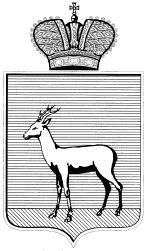 АДМИНИСТРАЦИЯ КИРОВСКОГО ВНУТРИГОРОДСКОГО РАЙОНАГОРОДСКОГО ОКРУГА САМАРА ПОСТАНОВЛЕНИЕ                                                                 ____________________№____________________В целях приведения нормативного правового акта в соответствие                          с действующим законодательством и на основании протеста Прокуратуры Кировского района г. Самары от 08.02.2024 № 07-02/2024/Предп32-24-203, ПОСТАНОВЛЯЮ:Внести в постановление Администрации Кировского внутригородского района городского округа Самара от 01.07.2022 № 39 «Об утверждении Порядка выявления, демонтажа, вывоза и хранения некапитальных строений, сооружений (в том числе временных построек, киосков, навесов, временных сооружений для хранения автотранспортных средств), самовольно установленных и (или) незаконно расположенных на территории Кировского внутригородского района городского округа Самара на землях и земельных участках, относящихся к государственной или муниципальной собственности» (далее – Постановление) следующее изменение:Пункт 3.5 Приложения № 1 к Постановлению изложить в следующей редакции:«В случае, если владелец объекта не представил правоустанавливающие документы либо заявление, подтверждающее факт владения объектом, или самостоятельно не осуществил демонтаж и вывоз объекта, Администрация района организует работу по демонтажу некапитальных строений, сооружений (в том числе временных построек, киосков, навесов, временных сооружений для хранения автотранспортных средств), самовольно установленных и (или) незаконно расположенных на территории Кировского внутригородского района городского округа Самара на землях и земельных участках, относящихся к государственной или муниципальной собственности, не ранее чем через месяц после дня размещения сообщения на официальном сайте Администрации района в информационно-телекоммуникационной сети Интернет, либо в порядке, указанном в абзаце            2 пункта 3.3 настоящего Порядка, соответственно, в зависимости от того, какое событие наступит позже.».Настоящее постановление вступает в силу со дня его официального опубликования.Контроль за выполнением настоящего постановления возложить              на заместителя главы Кировского внутригородского района городского округа Самара Чернова М.Н.Д.М.Калимуллина 995 86 76О внесении изменений в постановление Администрации Кировского внутригородского района городского округа Самара от 01.07.2022 № 39 «Об утверждении Порядка выявления, демонтажа, вывоза и хранения некапитальных строений, сооружений (в том числе временных построек, киосков, навесов, временных сооружений для хранения автотранспортных средств), самовольно установленных и (или) незаконно расположенных на территории Кировского внутригородского района городского округа Самара на землях и земельных участках, относящихся к государственной или муниципальной собственности»Глава Кировского внутригородского района городского округа Самара          И.А.Рудаков